Ζ - znak za UČBENIK Belušič G. in sod., 2018. Biologija 2, O zgradbi in delovanju organizmov, učbenik za biologijo v 2. letniku gimnazij in srednjih strokovnih šol, Mladinka knjigaČutilaF4-76	razumejo, da živali zaradi svojega gibljivega načina življenja nujno potrebujejo hitro in ažurno informacijo o razmerah, ki jim jo posredujejo čutilni sistemiF4-77	razumejo, da čutila zaznavajo spremembe in stanja fizikalnih in kemijskih količin (mehanski, svetlobni, toplotni in kemični dražljaji)F4-78	razumejo, da živali s posebnimi čutili zaznavajo tudi stanje v notranjosti telesaF4-79	vedo, da čutila posredujejo informacijo centralnemu živčevju, kjer se informacija obdela, in da so možgani pri zaznavanju enako pomemben del kot samo čutiloF4-80	spoznajo osnovno zgradbo in razumejo princip delovanja človeških čutil na primeru ušesa ali očesaF4-81	na podlagi primerov se seznanijo s čutili drugih živalskih skupin (npr. sestavljene oči rakov in žuželk, oči glavonožcev, zaznavanje zvoka pri žuželkah) in na primeru očesa razumejo postopen evolucijski razvoj kompleksne strukturePreberi v Ζ poglavje Pestrost čutil (F4-76 do F4-81)Izpolnite spodnjo preglednico F6. Pomnite, da je pri posamezni vrsti receptorja možnih več odgovorov.Preglednica F6: Vrste čutil. (vir:V. Babič)Kje v/na telesu dvobočno somernih živali (npr. človek) je največ čutil? Zakaj?Opišite pot informacije, ki jo sprejmejo čutila. Lahko razložite na primeru, npr. če v gozdu srečate – zagledate/zaslišite/zavonjate medveda.Kakšen je pomen kemoreceptorjev? Lahko si pomagate s konkretnim primerom, npr. katere informacije iz okolja lahko dobi srna v gozdu s pomočjo kemoreceptorjev. Naštejte vsaj 7 primerov.Kaj pomeni, da je vzdražnostni prag živalskih čutil praviloma nizek? Podajte primer.Kje se nahajajo notranji receptorji in čemu služijo? Ali čutimo notranjost svojega telesa?Opišite, kako fotoreceptor v očesu zazna svetlobo na molekulskem nivoju. Kakšna je glavna razlika med kamričastim in sestavljenim očesom in katere živali imajo posamezno vrsto oči?Oglejte si video The evolution of the human eye (https://www.youtube.com/watch?v=qrKZBh8BL_U) in razmislite o evolucijski poti človeškega očesa.Poimenujte s številkami označene strukture človeškega očesa na sliki Zgradba človeškega očesa in k strukturam pripišite funkcijo.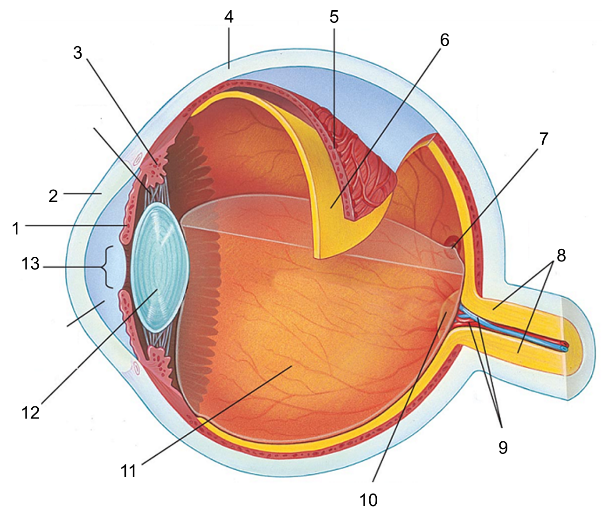 Slika: Zgradba človeškega očesa vir: prirejeno po Campbell and Recee (V. Babič)Naštejte pomožne strukture ušesa.Opišite zgradbo notranjega ušesa.Opišite delovanje dlačnih celic. Kje se pri človeku nahajajo dlačne celice?Kakšen je pomen čutnic za bolečino?Vrsta receptorjaVrsta dražljajaČutilo, v katerem se receptor nahajaKemoreceptorTermoreceptorFotoreceptorMehanoreceptorBolečinski receptor